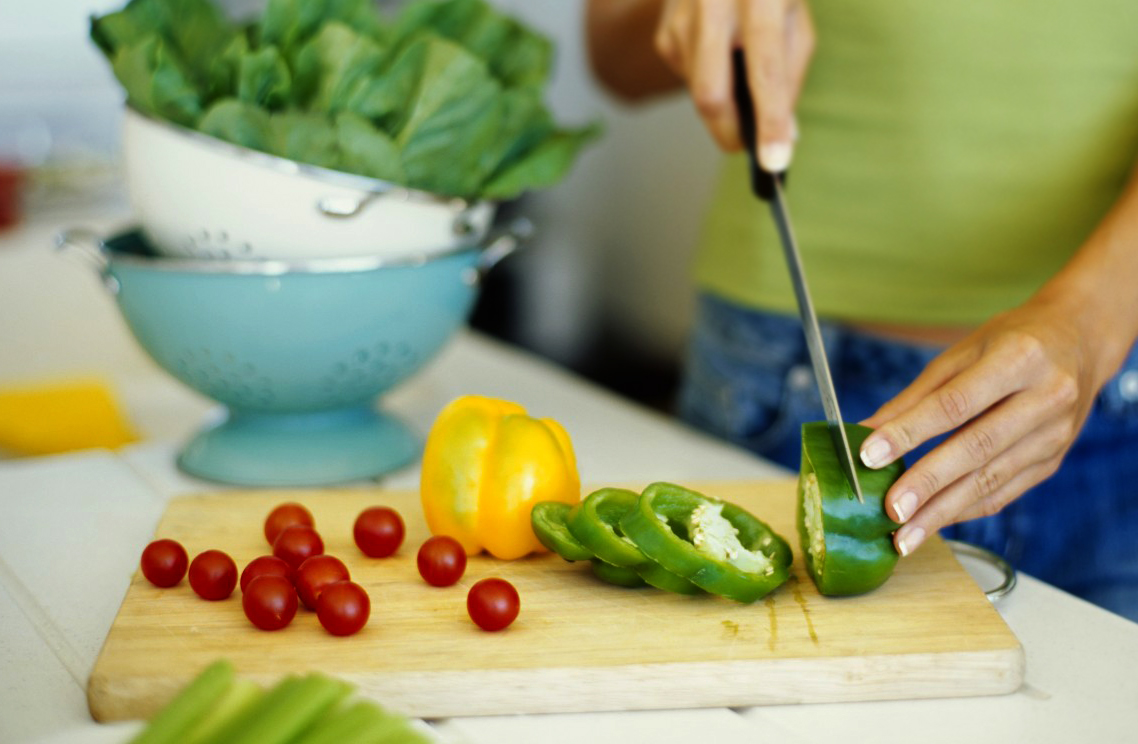 [Nombre del evento][Para reemplazar la foto por una tuya, elimínala.
A continuación, en la pestaña Insertar, selecciona Imagen].[Buen aspecto siempre][Si estás listo para redactar, selecciona una línea de texto
y comienza a escribir. Para obtener los mejores resultados, no incluyas espacios a la derecha de los caracteres de la selección].